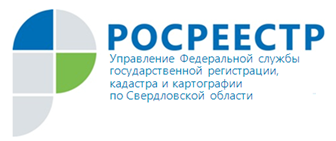 											ПРЕСС-РЕЛИЗВ УПРАВЛЕНИИ ВПЕРВЫЕ СОСТОЯЛСЯ ПРИЕМ ЭКЗАМЕНА У ЛИЦ, САМОСТОЯТЕЛЬНО (ЭКСТЕРНОМ) ИЗУЧИВШИХ ПРОГРАММУ ПОДГОТОВКИ АРБИТРАЖНЫХ УПРАВЛЯЮЩИХ.Комиссия под председательством заместителя руководителя Управления Михаила Кириллова приняла теоретический экзамен у пятерых граждан, самостоятельно (экстерном) изучивших единую программу подготовки арбитражных управляющих (далее – Программа). В состав сформированной в Уральском федеральном округе экзаменационной комиссии, входят сотрудники Управления и преподаватели Уральского института дополнительного профессионального образования (филиала) федерального государственного бюджетного образовательного учреждения высшего образования «Всероссийский государственный университет юстиции (РПА Минюста России)».Из 5 человек, допущенных к экзамену, сдали теоретический экзамен трое. Им будут выданы свидетельства, удостоверяющие сдачу экзамена. Напомним, что теоретический экзамен по Единой программе подготовки арбитражных управляющих может быть сдан лицами, прошедшими обучение в обучающей организации либо лицами, изучившими программу самостоятельно. В последнем случае к экзамену допускаются лица, самостоятельно (экстерном) изучившие Единую программу подготовки арбитражных управляющих, подавшие личное заявление в  экзаменационную комиссию не позднее чем за один месяц до начала работы комиссии, а также предоставившие подлинник или нотариально заверенную копию диплома, подтверждающего наличие высшего образования – экономического, юридического или по специальности «антикризисное управление», либо документы, подтверждающие исполнение этим лицом обязанностей арбитражного управляющего.Повторная сдача теоретического экзамена лицом, самостоятельно (экстерном) изучившим Программу, допускается после прохождения им обучения по Программе.В настоящее время комиссии по приему теоретического экзамена по Единой программе подготовки арбитражных управляющих у лиц, изучивших программу самостоятельно,  действуют на территориях Центрального (г. Москва), Северо-Западного (г. Санкт-Петербург), Приволжского (г. Нижний Новгород), Южного (г. Ростов-на-Дону), Крымского (г. Севастополь), Уральского (г. Екатеринбург), Сибирского (г. Новосибирск) и Дальневосточного (г. Хабаровск) федеральных округов. Контакты для СМИПресс-служба Управления Росреестра по Свердловской области Зилалова Галина Петровна, тел. 8(343) 375-40-81  эл. почта: pressa@frs66.ru